Summer Camp ProgramOur Summer Camp enjoys a ratio of 1 teacher per 10 children. Our Camp Coordinators have their bachelor’s in education and is also certified in Emergency First Aid and CPR. All counselors in the program have education and experience in a child-related field.Our goal for the summer is to provide a caring, learning environment in which children will be nurtured and motivated to continue to develop emerging skills. We provide activities that will foster growth in social, emotional, intellectual, cultural and physical areas of development. Just as importantly we have a lot of fun!Each week, children will experience a different theme with related activities, special visitors and/or an exciting field trip directed toward that week’s theme. 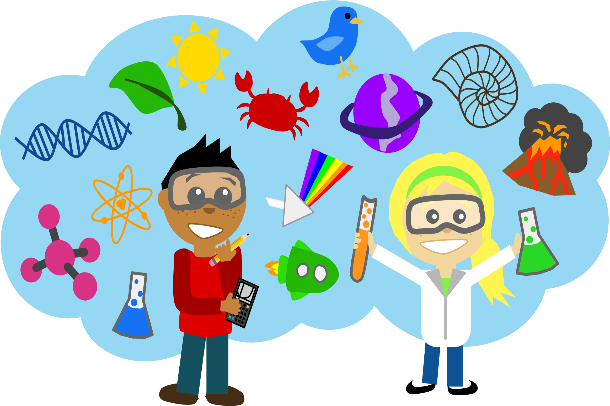 Daily Activities Your child’s day will include:Theme–related activities.Weekly theme–related field trips and/or special visitors.Daily projects including arts and crafts, science, music, reading and drama.Outside adventures each day       including organized games, walks, use of the playground, trail area and water play.Morning and afternoon snack as well as milk will be provided by the Center.Special Lunch may be purchased on Mondays for $3.00 Activity time – campers choose from a variety of in-house activities or may participate in a teacher-led   activity. 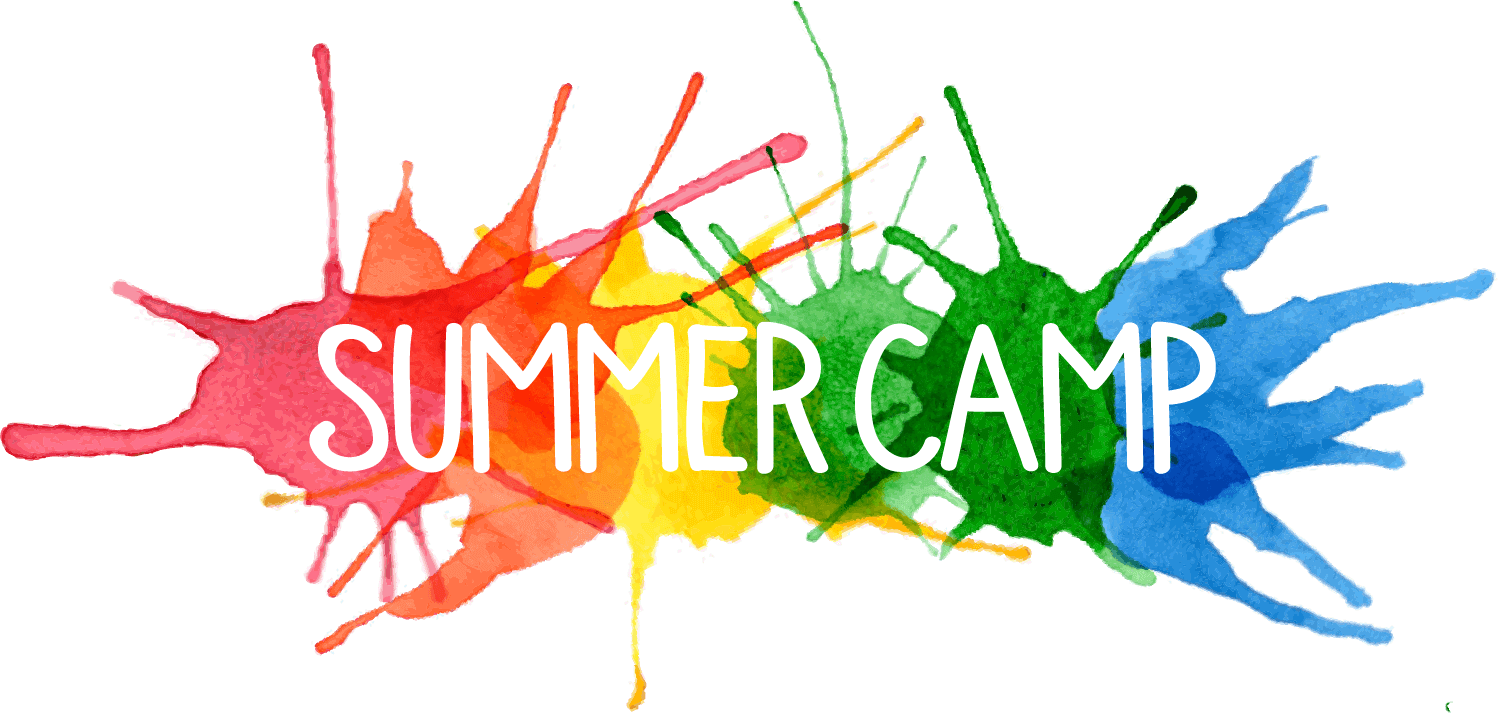 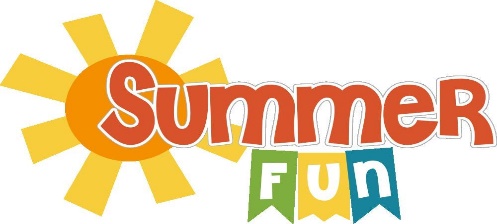 Our schedule may vary from day to day depending on weather, field trips and camper interest level.FeesPlease return form by June 1st